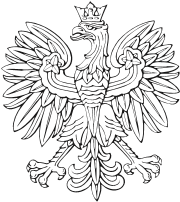 KANCELARIA PREZESA RADY MINISTRÓW MINISTER – CZŁONEK RADY MINISTRÓWMichał DworczykWarszawa,   /elektroniczny znacznik czasu/BPRM.512.2.175.2021(2)/JGoPan Tadeusz ZAGÓRSKIPrezes ZarząduNaczelnej Rady Zrzeszeń Handlu i UsługSzanowny Panie Prezesie,w odpowiedzi na pisma z 30 marca 2021 r. w sprawie uwzględnienia pracowników handlu, 
a szczególnie handlu spożywczego, w Narodowym Programie Szczepień przeciw COVID-19 informuję, że w ostatnim czasie, w związku ze zwiększeniem dostaw szczepionek do Polski, podjęto decyzję o modyfikacji procesu szczepień poprzez zwiększenie zakresu szczepień populacyjnych. Ponadto, aby usprawnić proces szczepień, wprowadzane są także zmiany organizacyjne, takie jak zwiększenie liczby punktów szczepień oraz poszerzenie kadry kwalifikującej i wykonującej szczepienia.Pragnę podkreślić, że wszystkie zgłaszane uwagi i postulaty odnoszące się do programu szczepień są uważnie analizowane, a priorytetem pozostaje zaszczepienie możliwie najliczniejszej grupy osób w jak najkrótszym terminie. Z wyrazami szacunkuwz. Rafał SiemianowskiPodsekretarz StanuZastępca Szefa KPRM/podpisano kwalifikowanym podpisem elektronicznym/Do wiadomości:Pan Adam Niedzielski, Minister Zdrowia